      Конкурсная номинация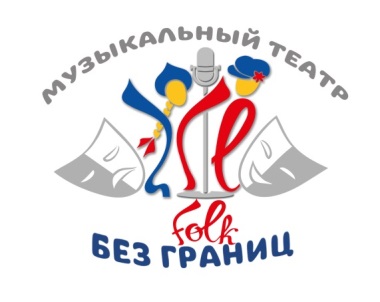 «FOLK БЕЗ ГРАНИЦ»ЗАЯВКАна участие в отборочном этапеБольшого открытого конкурса-фестиваля детско-юношеского творчества «МУЗЫКАЛЬНЫЙ ТЕАТР БЕЗ ГРАНИЦ».Конкурс-номинация «Folk без границ».Полное название коллектива/ФИО участника: _____________________________________Страна, город (населенный пункт): ______________________________________________Список участников:Исполняемый конкурсный репертуар: ФИО педагога/ руководителя коллектива:Технические требования (количество микрофонов, инструменты, видеопроектор и пр.) *:____________________________________________________________________________Инструмент(ы), которые участник привозит с собой: ________________________________________________________________________________________________________________*   Технические возможности организаторов уточняются участниками в индивидуальном порядке.** Если учебное заведение является Ассоциированной Школой ЮНЕСКО, обязательно указать этов данной графе.ВАЖНО! Заявка подается на каждый коллектив/солиста отдельно, с юридически правильным названием коллектива и учреждения, полностью заполненная в печатной форме, в формате листа А4.Вся информация, указанная в заявке, будет отображена в дипломе.Участие в Конкурсе автоматически подразумевает ознакомление и полное согласие пользователей и участников со всеми положениями и правилами Конкурса. Принимаю условия проведения Конкурса и, заполнив заявку на участие в нём, вы даёте согласие на обработку своих персональных данных и дальнейшее использование фото и видеоматериала.№ФИО участникаВозрастУчебное заведение**(полное название)1.2.…№Название исполняемого произведенияАвтор произведения/обработкиХронометражСсылка/видео1.2.…№ФИОДолжность (для дипломов)Контакты (телефон и e-mail)1.…